348763@gulfjobseekers.com 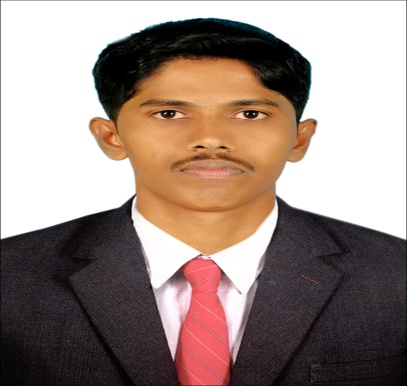 OBJECTIVES :To chase the field with full zeal and caliber, and to exhibit my maximum potentiality in terms  of creativity, innovation, hard work and thereby be an asset to organization. Look forwardto work in a professionally challenged environment, conductive for gaining professionalexperience& development.EDUCATIONAL QUALIFICATION: B. Com  from MRK college of Arts and Science, inPazhanchanallur (2015). 10th Std  Completed in PRG Hr. Sec. School – Kattumannarkoil 12thStd  Completed in PRG Hr. Sec. School – KattumannarKoil.PROFESSIONAL EXPERISANCE:EXTRA CURRICULAR ACTIVITIESCommerce  department Cricket Team captain.Social Service awareness Program contacting in my native.NSS (National Service Scheme)Other Skills :PGDCA TallyHoppies :Reading Motivational BooksPlaying And  Watching cricketSolving PuzzlesReading News PaperAIM :	To reach a high level in Society.DECLARATION :I hereby declare that the above said facts are correct to the best of my knowledge.OrganisationJob TitleCameo corporate services Airtel QC team Leader.intelenet global services Pvt. Ltd.Accountant Officer, ChennaiICICI BankCredit Card Sales,Chennai